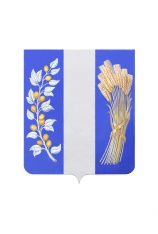 МУНИЦИПАЛЬНОЕ КАЗЕННОЕ УЧРЖДЕНИЕАДМИНИСТРАЦИЯ МУНИЦИПАЛЬНОГО ОБРАЗОВАНИЯ «БИЧУРСКИЙ РАЙОН» РЕСПУБЛИКИ БУРЯТИЯ ПОСТАНОВЛЕНИЕот «30» декабря 2021 года                                                                                      № 713с. БичураО назначении ответственных лиц за организацию работы по профилактике коррупционных и иных правонарушений в Муниципальном казенном учреждении Администрация муниципального образования «Бичурский район» Республики Бурятия В целях исполнения Федерального закона Российской Федерации от 25 декабря 2008 года № 273-ФЗ «О противодействии коррупции», Муниципальное казенное учреждение Администрация муниципального образования «Бичурский район» Республики Бурятия постановляет:Назначить ответственных лиц за организацию работы по профилактике коррупционных и иных правонарушений:- главный специалист по кадровой работе сектора правового обеспечения и муниципальной службы Комитета муниципальной службы и правового обеспечения Муниципального казенного учреждения Администрация муниципального образования «Бичурский район» Республики Бурятия (Ф.И.О.);- главный специалист по кадровой работе сектора правового обеспечения и муниципальной службы Комитета муниципальной службы и правового обеспечения Муниципального казенного учреждения Администрация муниципального образования «Бичурский район» Республики Бурятия (Ф.И.О.);- главный специалист – юрист сектора правового обеспечения и муниципальной службы Комитета муниципальной службы и правового обеспечения Муниципального казенного учреждения Администрация муниципального образования «Бичурский район» Республики Бурятия (Ф.И.О.).2. Ответственным за прием обращений граждан по фактам коррупционных правонарушений назначить консультанта – юриста сектора правового обеспечения и муниципальной службы Комитета муниципальной службы и правового обеспечения Муниципального казенного учреждения Администрация муниципального образования «Бичурский район» Республики Бурятия (Ф.И.О.).3. Контроль за деятельностью сотрудников, ответственных за организацию работы по профилактике коррупционных и иных правонарушений в Муниципальном казенном учреждении Администрация муниципального образования «Бичурский район» Республики Бурятия возложить на Председателя Комитета муниципальной службы и правового обеспечения Муниципального казенного учреждения Администрация муниципального образования «Бичурский район» Республики Бурятия.4. Постановление от 30 апреля 2019 года № 165 (в ред. от 24.12.2020 № 583) признать утратившим силу.5. Постановление вступает в силу со дня его подписания.Глава МО «Бичурский район»                                                                         В.В. Смолин